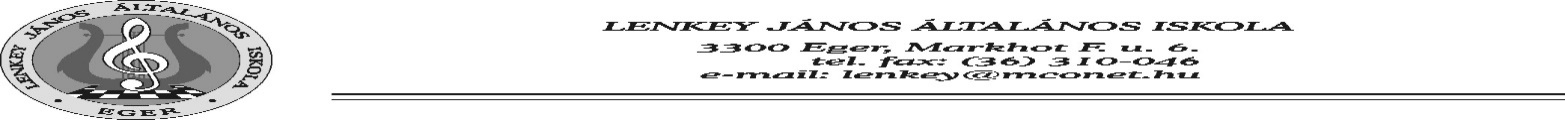 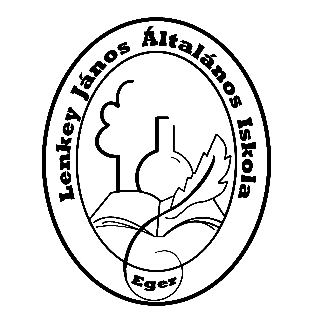 SZÁNDÉKNYILATKOZAT1. osztályba való jelentkezéshez2019/2020-as tanévA GYERMEK ADATAIMegjegyzés:  ……………………………………………………………………………….....
…………………………………………………………………………………………………………………………………………………………………………………………………….
Eger,  ………………………..	…………………………………………	gondviselő aláírásaGyermek neve:Születési helye:Születési ideje:Lakcíme:Óvoda neve, címe:Telefonszám(ok):Telefonszám(ok):E-mail cím(ek):E-mail cím(ek):Édesanyja neve:Apa/Gondviselő neve: